8.03 – 9.03.2021 r.Zapisz w zeszycie temat lekcji.Wyszukaj w encyklopedii lub Internecie informacje o Mikołaju Koperniku, a następnie uzupełnij i przepisz do zeszytu notatkę, wybierając właściwe odpowiedzi z podanych propozycji. Przyjrzyj się jak dawniej ludzie wyobrażali sobie Ziemię.Przeczytaj wiersz Władysława Broniewskiego pt. „Kopernik”.Zapisz w zeszycie drugą notatkę.Uzupełnij zdanie pod notatką wybierając właściwe określenia (w zeszycie).Zapisz w zeszycie ozdobnym pismem najsłynniejszy cytat o Mikołaju Koperniku. Zrób ozdobną ramkę.Obejrzyj obrazy przedstawiające Mikołaja Kopernika.Temat: Mikołaj Kopernik – człowiek, który wstrzymał Słońce.Mikołaj Kopernik urodził się w 1473 roku w ……………………. Był synem zamożnego …………………….. Studiował na ……......................, a we wieku 20 lat wyjechał na studia medyczne i prawnicze do …………………….. Miał wiele zainteresowań, ale najbardziej zajmowała go ……………………………. Jako pierwszy człowiek w historii ludzkości udowodnił, że Ziemia krąży wokół słońca. Swoje tezy zawarł w książce pt. ……………………………………………… Zmarł w roku ……………….. we Fromborku.Gdańsku/Krakowiekupca/lekarzaAkademii Krakowskiej/Uniwersytecie WarszawskimFrancji/Włochastronomia/geografia„O obrotach sfer niebieskich”/ „O poprawie Rzeczypospolitej”1541/1543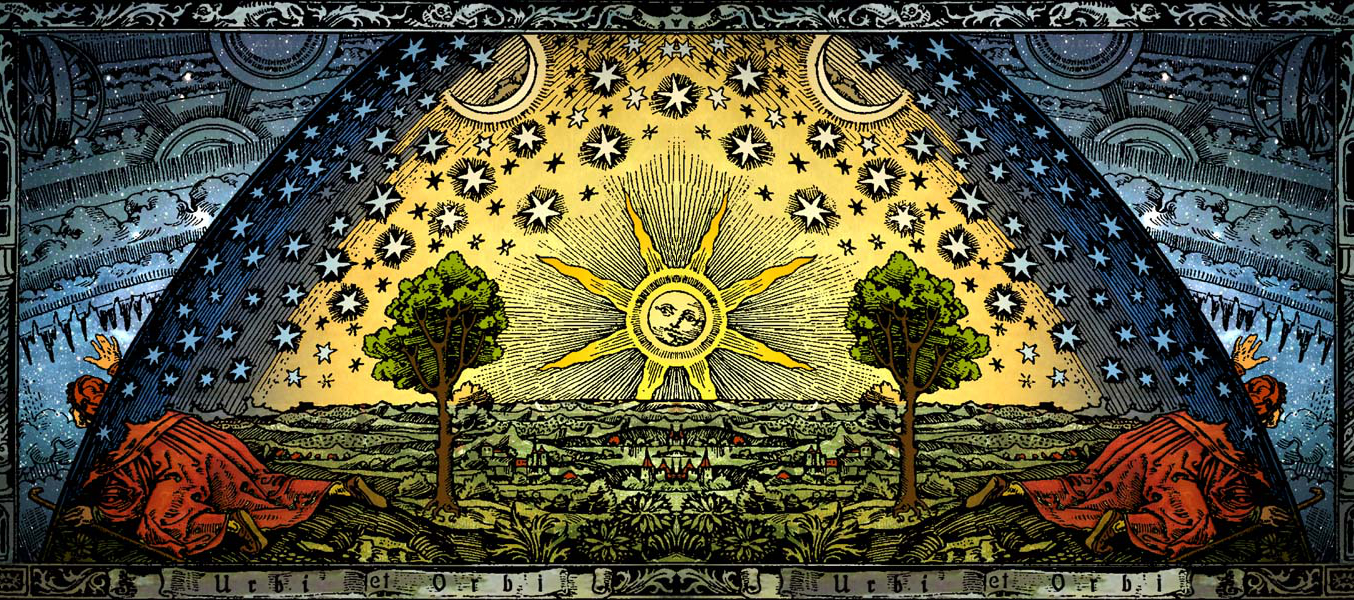 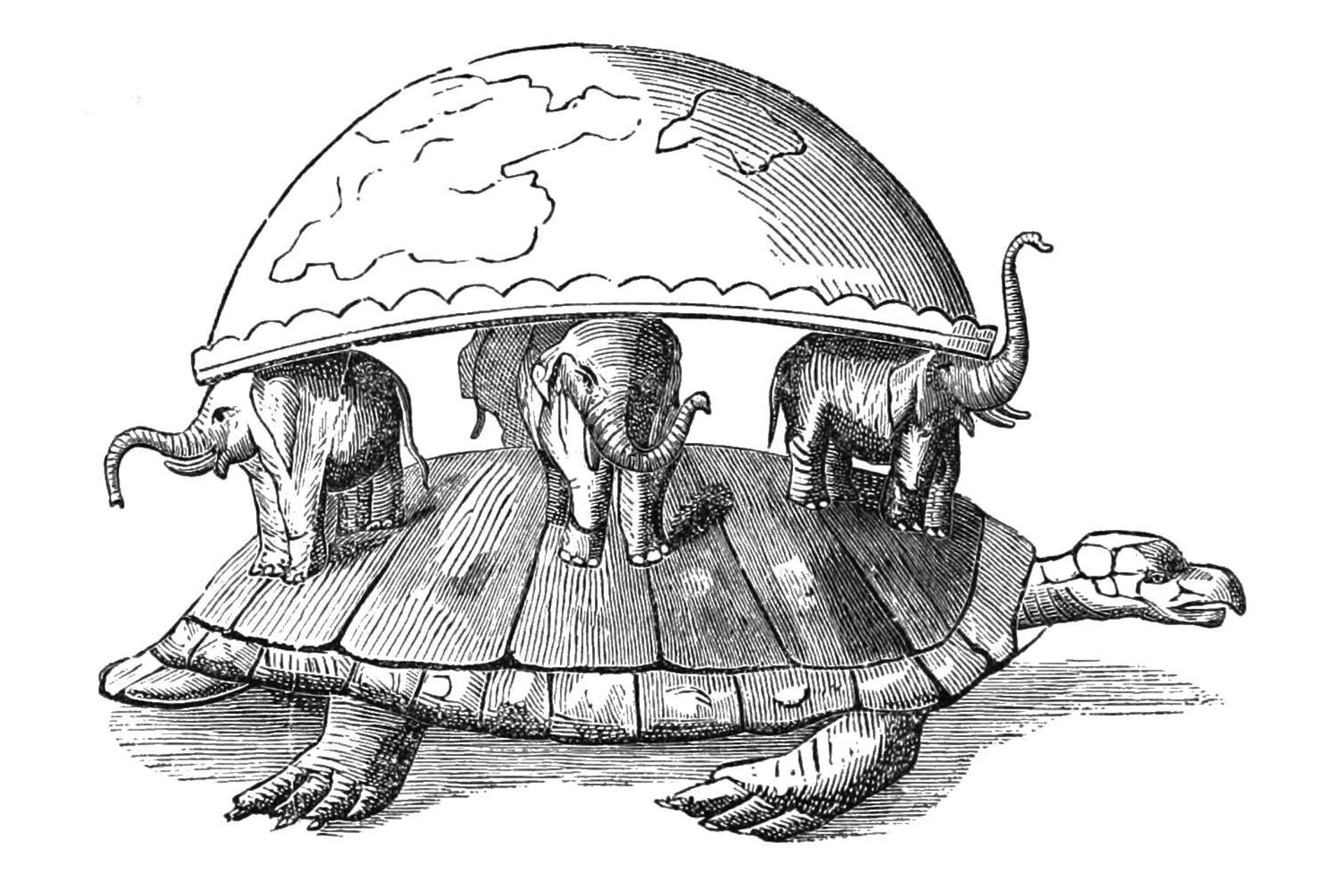 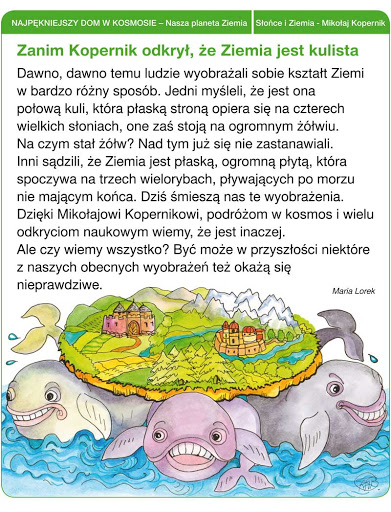 Władysław  Broniewski "Kopernik" Noc  roziskrzona  gwiazdami, pogodna – to  pora  pracy. Astronom  na  wieży patrzy  na  gwiazdy. Ręka  jego  chłodna ujmuje  cyrkiel, który  wszechświat  mierzy. Wielki  Wóz  sporo już  objechał  nieba, niedługo  błyśnie  sierp  księżyca  blady... Sam  przeciw  gwiazdom! Odwagi  potrzeba temu, kto  wnika  w  krążące  miriady czegoś światów i  myślą  je  mierzy  z  daleka... O, Drogo  Mleczna, Plejady  i  Wagi! O, Słońce! Lęka  się  serce  człowieka. Kopernik  szepce: "Odwagi, odwagi!" Myśl  nieulękła  ku  gwiazdom  się  zwraca, szukając  prawa, które  wszystkim  rządzi. Cyrkiel  i  karta, rachunek  i  praca –tyle  wystarcza, by w  niebie  nie  zbłądzić. Bledną  już  gwiazdy. Astronom  znużony przymknął  powieki, chwilę - zda  się - drzemie. Nagle  wprost  w  Słońce  spojrzał  i  natchniony zatrzymał  Słońce  i  poruszył  Ziemię.Bohaterem  wiersza  Władysława Broniewskiego jest Mikołaj Kopernik. Zostaje  on  ukazany  w  swojej  pracowni, podczas  prowadzenia  badań  nad  Kosmosem.   Jest  pochłonięty  swoją  pracą  i  skupiony. Odmierza, bada, porównuje. Wpatruje  się  w  nocne  niebo. W  pewnym  momencie  mówi: "odwagi" . Odnosi  się  ona  do  wiary  w  siebie  i  swoje  racje. Bohater  ma  świadomość, że  odwaga będzie  mu ona  potrzebna  do  głoszenia  teorii, sprzecznej  z  tym, co  do  tej  pory  zna  świat.   Mikołaj Kopernik został ukazany w utworze jako człowiek …………………………………………………………………………………………………………………………….pracowity, lekkomyślny, samolubny, mądry, wykształcony odważny, ciekawy świata, chciwy, dążący do celu„Wstrzymał Słońce, ruszył Ziemię.Polskie go wydało plemię.”Mikołaj Kopernik udowodnił, że w centrum Układu Słonecznego znajduje się Słońce, a inne planety krążą wokół niego po orbitach. W czasach, w których żył, nie zgadzano się z takimi poglądami. Za głoszenie takich teorii groziła nawet śmierć. Kopernik musiał być więc bardzo odważny, skoro nie bał się mówić tego co myśli, ale i bardzo mądry, bo podał dowody potwierdzające jego teorię. Dzisiaj wiemy, że miał rację.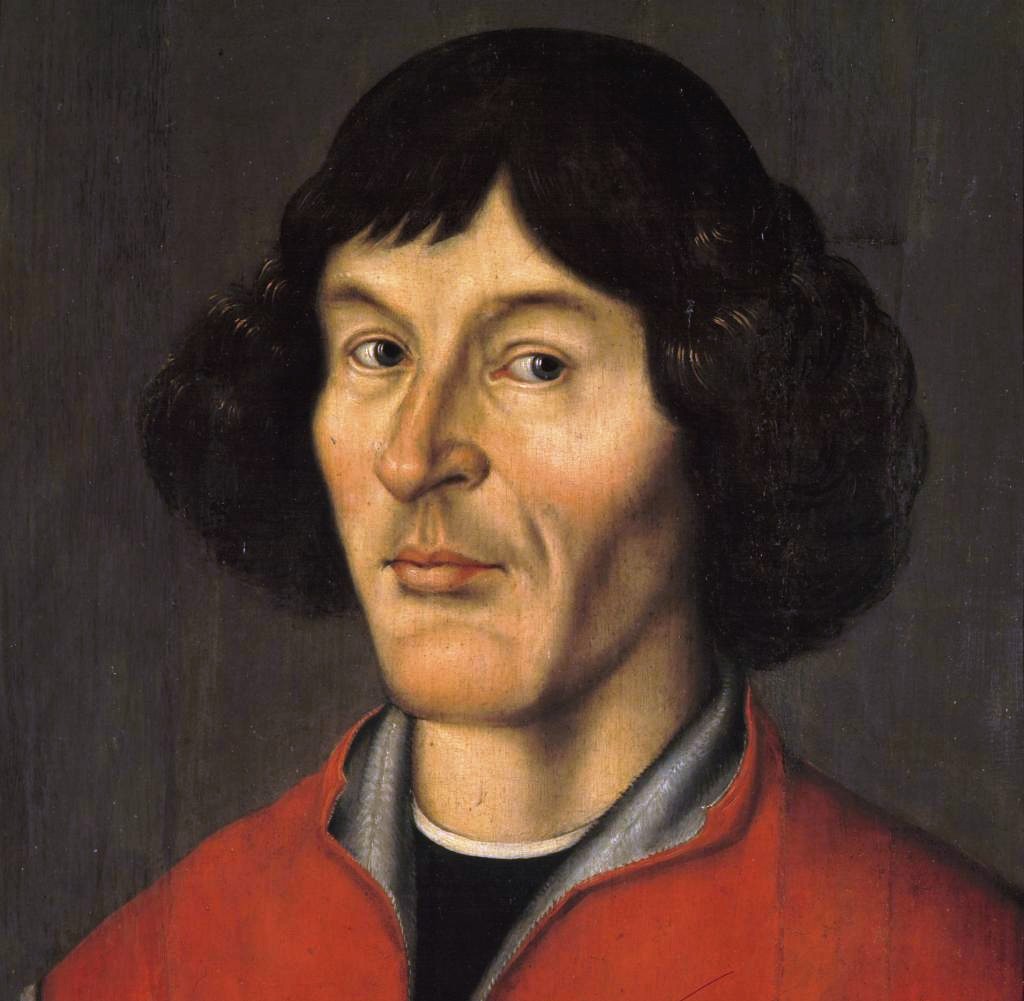 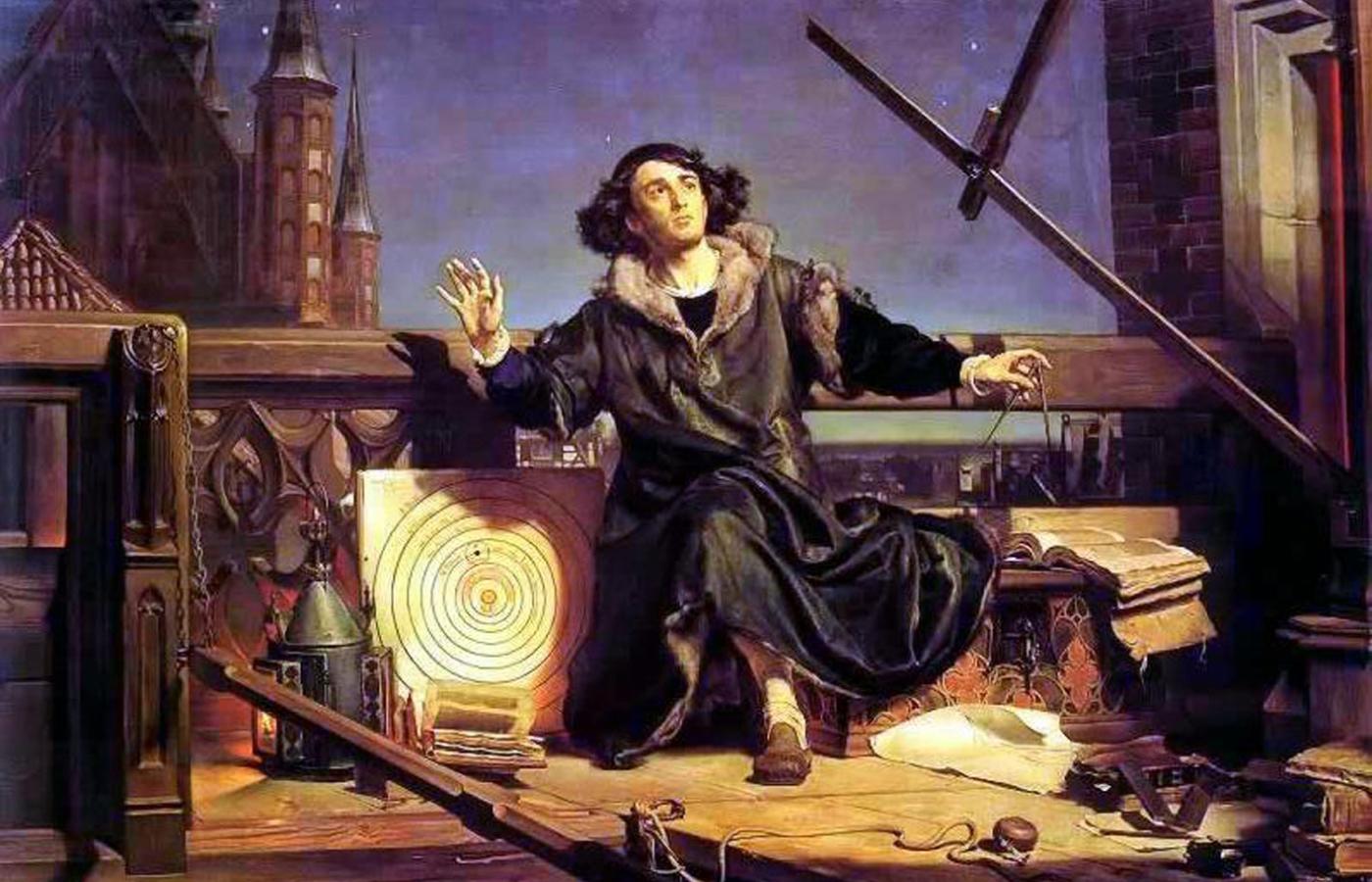 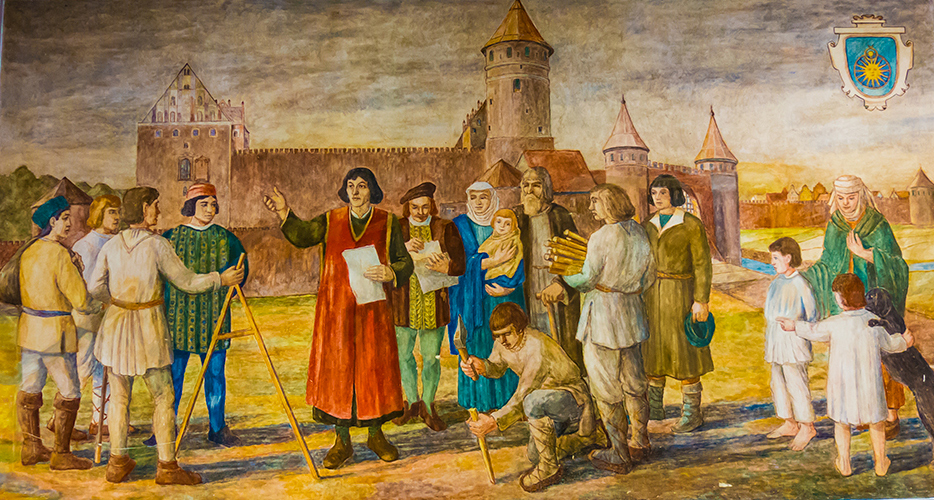 